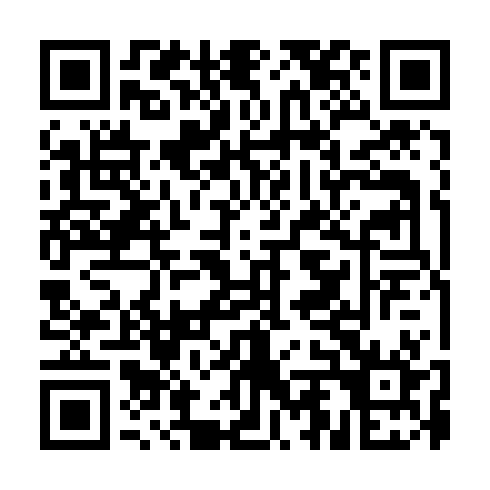 Prayer times for Plonia-Smierdnica-Jezierzyce, PolandWed 1 May 2024 - Fri 31 May 2024High Latitude Method: Angle Based RulePrayer Calculation Method: Muslim World LeagueAsar Calculation Method: HanafiPrayer times provided by https://www.salahtimes.comDateDayFajrSunriseDhuhrAsrMaghribIsha1Wed2:465:2612:586:078:3111:032Thu2:455:2412:586:088:3311:033Fri2:445:2212:586:108:3511:044Sat2:435:2012:586:118:3611:055Sun2:425:1812:586:128:3811:056Mon2:415:1612:586:138:4011:067Tue2:415:1412:586:148:4211:078Wed2:405:1312:586:158:4311:089Thu2:395:1112:576:168:4511:0810Fri2:385:0912:576:178:4711:0911Sat2:385:0712:576:188:4811:1012Sun2:375:0512:576:198:5011:1013Mon2:365:0412:576:208:5211:1114Tue2:365:0212:576:218:5311:1215Wed2:355:0112:576:228:5511:1316Thu2:344:5912:576:238:5711:1317Fri2:344:5712:576:248:5811:1418Sat2:334:5612:576:259:0011:1519Sun2:334:5412:586:259:0111:1520Mon2:324:5312:586:269:0311:1621Tue2:314:5212:586:279:0411:1722Wed2:314:5012:586:289:0611:1723Thu2:304:4912:586:299:0711:1824Fri2:304:4812:586:309:0911:1925Sat2:304:4612:586:319:1011:2026Sun2:294:4512:586:319:1211:2027Mon2:294:4412:586:329:1311:2128Tue2:284:4312:586:339:1411:2129Wed2:284:4212:596:349:1611:2230Thu2:284:4112:596:349:1711:2331Fri2:274:4012:596:359:1811:23